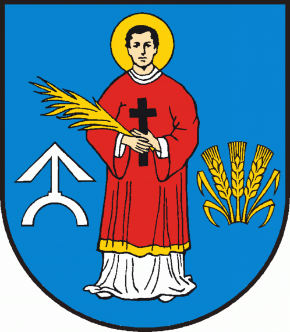 RADA   GMINY  PACYNAwww.pacyna.mazowsze.pl   09-541  Pacyna, ul. Wyzwolenia  7, tel./fax  (024) 285-80-54,  285-80-64,   e-mail: gmina@pacyna.mazowsze.plOrA.0002.1.2021                                                                              Pacyna,  19 stycznia  2021r.O g ł o s z e n i e o terminie sesjiZawiadamiam, że w  dniu  22 stycznia 2021r.  (piątek)  o godz. 10:00 (sala narad), na wniosek Wójta Gminy Pacyna,  odbędzie się XIX sesja Rady Gminy Pacyna.Proponowana tematyka obrad:1. Otwarcie Sesji i stwierdzenie prawomocności obrad.2. Przyjęcie porządku obrad.3.  Przyjęcie protokołu z XVIII sesji Rady Gminy Pacyna4.  Interpelacje i zapytania radnych.5.  Podjęcie uchwały w sprawie zmiany uchwały budżetowej Gminy Pacyna na 2021 rok.6. Podjęcie uchwały zmieniającej uchwałę nr 103/XVIII/2020 Rady Gminy Pacyna z dnia 29
     grudnia 2020 r. w sprawie określenia terminu, częstotliwości i trybu uiszczania opłaty za
     gospodarowanie odpadami komunalnymi na terenie Gminy Pacyna.7.  Odpowiedzi na interpelacje i zapytania radnych.8.  Wolne wnioski radnych.
9. Zakończenie obrad.W związku z rozprzestrzenianiem się koronowirusa SARS – CoV - 2 w Polsce oraz wprowadzeniem stanu  zagrożenia epidemicznego na terenie Rzeczypospolitej Polskiej Rada Gminy będzie obradowała w warunkach zaleceń sanitarnych.Informuję, że Sesja będzie transmitowana i utrwalana za pomocą urządzeń rejestrujących obraz i dźwięk.Wiceprzewodnicząca Rady                                                                                                                 (-) Maria Obidowska                                                                                                                  ( podpis )